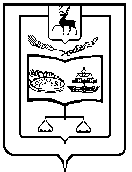 СЕЛЬСКИЙ СОВЕТ БЛАГОВЕЩЕНСКОГО СЕЛЬСОВЕТАВОСКРЕСЕНСКОГО МУНИЦИПАЛЬНОГО РАЙОНАНИЖЕГОРОДСКОЙ ОБЛАСТИР Е Ш Е Н И Е28 апреля 2014 года									№ 17О дополнительных основаниях признания безнадежными к взысканию недоимки поместным налогам, задолженности по пеням и штрафам по местным налогамВ соответствии с пунктом 3 статьи 59 Налогового Кодекса Российской Федерации, Законом Нижегородской области от 3 марта 2014 года №24-З «О дополнительных основаниях признания безнадежными к взысканию недоимки по региональным налогам, задолженности по пеням и штрафам по региональным налогам»,Сельский Совет Благовещенского сельсовета решил:1.Установить следующие дополнительные основания признания безнадежной к взысканию недоимки по местным налогам, образовавшейся у организации, физического лица по состоянию на 1 января 2014 года, задолженности по пеням, начисленным на указанную недоимку, и задолженности по штрафам, числящейся за организацией, физическим лицом, по состоянию на 1 января 2014 года:1) наличие недоимки, задолженности по пеням и штрафам по налогу на имущество физических лиц, земельному налогу у умершего физического лица либо объявленного умершим в порядке, установленном гражданским процессуальным законодательством Российской Федерации, наследники которого не вступили в право наследования в установленный гражданским законодательством Российской Федерации срок, при этом с даты смерти истекло три года.Документами, подтверждающими обстоятельства признания безнадежными к взысканию недоимки по налогу на имущество физических лиц, земельному налогу, задолженности по пеням и штрафам по этим налогам, являются:а) справка налогового органа по месту учета физического лица о суммах недоимки, задолженности по пеням и штрафам по налогу на имущество физических лиц, земельному налогу;б) сведения о факте регистрации акта гражданского состояния о смерти физического лица, представляемые органами записи актов гражданского состояния, или копия решения суда об объявлении физического лица умершим;в) справка, выданная нотариусом, об отсутствии заявлений о принятии наследства в течение трех лет, открывшегося после смерти физического лица, имевшего на дату смерти недоимку, задолженность по пеням и штрафам по налогу на имущество физических лиц, земельному налогу;2) вынесение судебным приставом-исполнителем постановления об окончании исполнительного производства и о возвращении взыскателю исполнительного документа в случаях, установленных пунктами 3 и 4 части 1 статьи 46 Федерального закона от 2 октября 2007 года N 229-ФЗ "Об исполнительном производстве".Недоимка, задолженность по пеням и штрафам по налогу на имущество физических лиц, земельному налогу признаются безнадежными к взысканию по истечении не менее трех лет со дня вступления в законную силу судебного акта о взыскании налога, пеней, штрафов.Документами, подтверждающими обстоятельства признания безнадежными к взысканию недоимки, задолженности по пеням и штрафам по налогу на имущество физических лиц, земельному налогу, являются:а) справка налогового органа по месту учета организации, физического лица о суммах недоимки, задолженности по пеням и штрафам;б) копии постановлений об окончании исполнительного производства и о возвращении взыскателю исполнительного документа;3) наличие у налогоплательщика недоимки, задолженности по пеням и штрафам по местным налогам, срок взыскания которых в судебном порядке истек.Документами, подтверждающими обстоятельства признания безнадежными к взысканию недоимки по местным налогам, задолженности по пеням и штрафам по этим налогам, являются:а) справка налогового органа по месту учета организации, физического лица о суммах недоимки, задолженности по пеням и штрафам;б) заключение налогового органа об утрате возможности взыскания недоимки, задолженности по пеням и штрафам в связи с истечением срока исковой давности для взыскания.2.Решение о признании недоимки по местным налогам, задолженности по пеням и штрафам по местным налогам безнадежными к взысканию и об их списании принимается налоговым органом в соответствии с федеральным законодательством.3.Настоящее решение вступает в силу со дня официального опубликования.Глава местного самоуправления-                                              Н.Ф.Палилова